Bearnes Voluntary Primary School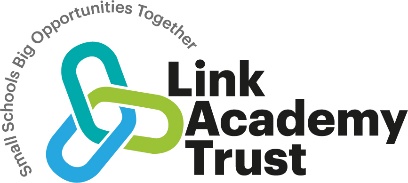 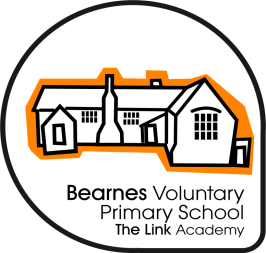                    Queen Street, Newton Abbot, Devon. TQ12 2AU                                                                                                    Tel: 01626 353980                           Email: adminbearnes@thelink.academyNOMINATION FORMElection for a parent governor at Bearnes Primary SchoolFull name:Children in year(s):Pen Portrait (maximum 100 words) *I wish to serve as a Parent Governor and to be a candidate if an election is necessary.  I have read the rules regarding the eligibility to become a governor which I received with the nomination form and I confirm that I am eligible to serve as a School Governor.Signed: Date:Please return this form to the administrator no later than 12 noon on 24th January 2022.* If you wish you can include a few details about yourself and why you would like to become a governor (not exceeding 100 words). This will then be circulated to all parents to help them decided who to vote for if an election is  required. You do not have to complete this section, but if you don’t you may put yourself at a disadvantage if there is an election.